Little Big Man Wrestling Tournament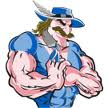 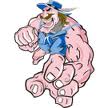 Friday January 19th, 2017St. Thomas More High School Gymnasium300 Fairmont Blvd.Rapid City, SD 57701Preregistration is required!!!Register by January 17th  Age Divisions 6 & under (Tots), 7 & 8 (Bantam), Wrestle the age you are that dayWeight Classes Wrestlers will be paired up with other wrestlers close to the same weight as possible.CHECK-IN TIMES Friday night starting at 4:30 pm until 5:30 pm.All participants must have a current AAU Membership and birth certificate.  AAU memberships must be obtained before the competition begins. Participants are encouraged to visit the AAU website www.aausports.org to obtain their membership. The AAU membership is not included as a part of the entry fee for this event. You will not be allowed to wrestle or coach matside without an AAU card. WRESTLING START TIME 6:30 pmThree 1 ½ minute periods MATSIDE COACHING RULES Matside coaching will be allowed for all coaches with an AAU card and must obtain a coaching pass and attend a mandatory coaches meeting (at 5:45 pm) prior to the start of the tournament. Individuals without a valid AAU card in hand at the start of the tournament will not be allowed matside – no exceptions. Only one coach is allowed per wrestler. Please help keep your wrestlers parents away from the mat so everyone can see.AWARDS1st, 2nd, 3rd, will receive medals and 4th will receive a ribbonFees$5.00 per wrestler$5.00 per coach $5.00 adult$5.00 kidsSend registrations to: (include wrestler's name, age, weight, and club)blackandbluewrestling@gmail.com